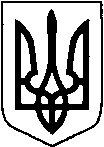 КИЇВСЬКА ОБЛАСТЬТЕТІЇВСЬКА МІСЬКА РАДАVІІІ СКЛИКАННЯЧЕТВЕРТА   СЕСІЯ    Р І Ш Е Н Н Я
23.03.2021 р.                                   №  179 -04-VIIІ
Про надання та припинення правакористування  земельними  ділянками                 Розглянувши заяви громадян про надання та припинення права користування земельними ділянками  та цивільно-правові угоди, на підставі рішення 25 сесії 7 скликання № 381 від 22.09.2017 року, керуючись статтями 12, 120, 122, 141 Земельного кодексу України, Законом України „ Про місцеве самоврядування в Україні ” Тетіївська міська радаВИРІШИЛА :1.Припинити право користування земельною ділянкою, площею 0,06 га в м.Тетіїв  по пров. Василя Стуса,5  - Нагірному Миколі Касяновичу для  будівництва та обслуговування житлового будинку, господарських будівель і споруд  у зв’язку  зі смертю. 2.Надати земельну ділянку, площею 0,06 га в м. Тетієві  по пров. Василя Стуса,5  яка   була в користуванні  Нагірного М.К.       - Нагірному Сергію Миколайовичу  для будівництва та обслуговування житлового будинку, господарських будівель і споруд  у  зв’язку    з свідоцтвом про право на спадщину за законом.3.Припинити право користування земельною ділянкою, площею 0,14 га в      с. Кашперівка по вул. Степового,4  - Колесніку Олександру Сергійовичу для будівництва та обслуговування житлового будинку, господарських будівель і споруд  за згодою.     Дану земельну ділянку, площею 0,14 га   в   с. Кашперівка    по    вул. Степового,4 яка була в користуванні  Колесніка О.С. перевести  в  землі запасу Тетіївської міської ради  (с.Кашперівка) .4.Припинити право користування земельною ділянкою, площею 0,57 га в      с. Кошів по вул. Братів Красіїв,70  - Бабюку Миколі Яковичу для ведення особистого селянського господарства  за згодою.     Дану земельну ділянку, площею 0,57 га в с. Кошів по вул. Братів Красіїв,70, яка була в користуванні  Бабюка М.Я. перевести  в  землі запасу Тетіївської міської ради  (с. Кошів) .5.Припинити право користування земельною ділянкою, площею 0,15 га в      с. Скибинці по вул. Шевченка, б/н  - Сінькову Володимиру Васильовичу для ведення особистого селянського господарства  за згодою.     Дану земельну ділянку, площею 0,15 га в с. Скибинці по вул. Шевченка,б/н  яка була в користуванні  Сінькова В.В. перевести  в  землі запасу Тетіївської міської ради  (с.Скибинці) .6.Припинити право користування земельною ділянкою, площею 0,50 га в      с. Голодьки по вул. Набережній,3  - Вовк Олені Євменівні для будівництва та обслуговування житлового будинку, господарських будівель і споруд та ведення особистого селянського господарства  у зв'язку з невідповідністю запису у земельно-кадастровій книзі.     Дану земельну ділянку, площею 0,50 га в с. Голодьки по вул. Набережній,3  яка була в користуванні  Вовк О.Є. перевести  в  землі запасу Тетіївської міської ради  (с.Голодьки) .7.Припинити право користування земельною ділянкою, площею 0,75 га в с. Черепинка по вул.Гагаріна,16  - Підопригорі Оляні Захарівні для  будівництва та обслуговування житлового будинку, господарських будівель і споруд та ведення особистого селянського господарства у зв’язку  зі смертю. 8.Надати земельну ділянку, площею 0,75 га в с.Черепинка  по вул.Гагаріна,16  яка   була в користуванні  Підопригори О.З.       - Підопригорі Сергію Олеговичу  для будівництва та обслуговування житлового будинку, господарських будівель і споруд та ведення особистого селянського господарства  у  зв’язку    з свідоцтвом про право на спадщину за заповітом.9.Припинити право користування земельною ділянкою, площею 0,32 га в      с. П'ятигори по вул. Кулішева,16  - Слюсаренко Наталії Андріївні для  ведення особистого селянського господарства  за згодою.     Дану земельну ділянку, площею 0,32 га в с. П'ятигори по вул. Кулішева,16  яка була в користуванні  Слюсаренко Н.А. перевести  в  землі запасу Тетіївської міської ради  (с.П'ятигори) .10.Припинити право користування земельною ділянкою, площею 0,1811 га в      с. Дібрівка  по вул. Гоголя,5  - Козачуку Сергію Станіславовичу для  ведення особистого селянського господарства  за згодою.     Дану земельну ділянку, площею 0,1811 га в с. Дібрівка по вул. Гоголя,5  яка була в користуванні  Козачука С.С. перевести  в  землі запасу Тетіївської міської ради  (с.Дібрівка) .  11.Контроль за виконанням даного рішення покласти на постійну  депутатську  комісію з питань регулювання земельних відносин, архітектури, будівництва та охорони навколишнього середовища (голова Крамар О.А.)             Міський голова                                                     Б.БАЛАГУРА